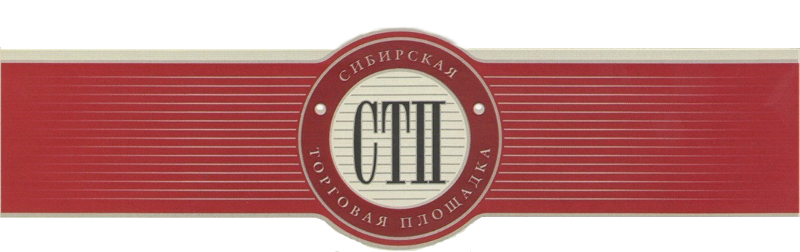 Протоколоб определении участников торговг. Кемерово	28.12.2018Организатор торгов Кравченко Максим Владимирович, рассмотрев поступившую заявку на участие в торгах по продаже имущества или предприятия должника Общество с ограниченной ответственностью "Севергазстрой" (извещение о назначении торгов опубликовано на сайте https://sibtoptrade.ru/,  №СТП-3258/1, размещено в сети Интернет на сайте http://bankrot.fedresurs.ru/ (Единый Федеральный реестр сведений о банкротстве)) 20.11.2018, на основании журнала приема заявок установил:в течение срока приема заявок на сайте https://sibtoptrade.ru/ с 2018-11-26 09:00:00 до 2018-12-28 21:00:00 (время московское) по лоту №:для участия в торгах поступила следующая заявка в форме электронного документа, подписанного ЭЦП заявителя:Рассмотрев поступившую заявку, Организатор торгов решил:Допустить к участию в торгах:Отказать в допуске на участие в торгах:*Решение об отказе в допуске заявителя к участию в торгах принимается в случае, если:1) заявка на участие в торгах не соответствует требованиям, установленным в соответствии с №127-ФЗ и указанным в сообщении о проведении торгов;2) представленные заявителем документы не соответствуют установленным к ним требованиям или недостоверны;3) поступление задатка на счета, указанные в сообщении о проведении торгов, не подтверждено на дату составления протокола об определении участников торгов.Организатор торгов	   Кравченко М.В.№ лотаназвание лота 11/2 доли в праве собственности на квартиру по адресу ХМАО-Югра, Советский район, г. Советский , ул. Гагарина, д. 6, кв. 8, кадастровый номер 86:09:0101012:2288 Регистрационный номер заявителяНаименование(для юридического лица) /ФИО (для физического лица)№ лотаИНН, ОГРН (для юридических лиц)15423Общество с ограниченной ответственностью "СК АБСОЛЮТ"1ИНН 7203295673
ОГРН 1137232038701Регистрационный номер заявителяНаименование(для юридического лица) /ФИО (для физического лица)№ лотаИНН, ОГРН (для юридических лиц)Наименование(для юридического лица) /ФИО (для физического лица)№ лотаИНН, ОГРН (для юридических лиц)Основания принятого решения об отказе в допуске заявителя к участию в торгах*.Общество с ограниченной ответственностью "СК АБСОЛЮТ"1ИНН 7203295673
ОГРН 1137232038701поступление задатка на счета, указанные в сообщении о проведении торгов, не подтверждено на дату составления протокола об определении участников торгов